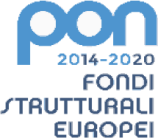 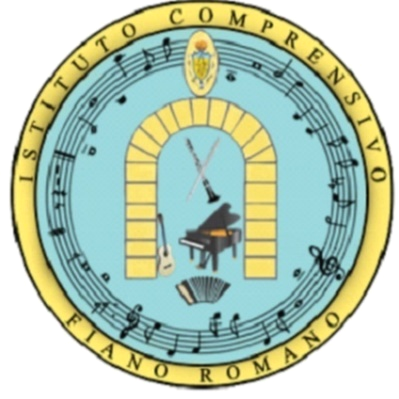   Ministero dell’Istruzione e del Merito
  Ufficio Scolastico Regionale per il Lazio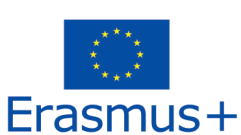 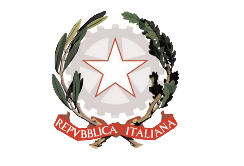   ISTITUTO COMPRENSIVO FIANO
  Indirizzo Musicale
  Via L. Giustiniani, 20 – 00065 Fiano Romano (Rm)
  Tel. 0765/389008 
  Cod.Mecc. RMIC874700D – Codice Fiscale: 97198090587
  Peo: rmic87400d@istruzione.it – Pec: rmic87400d@pec.istruzione.it
  Sito web: www.icfianoromano.edu.it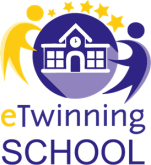 Piano Educativo Individualizzato(ART. 7, D.LGS. 13 APRILE 2017, N. 66 E s.m.i)Scuola Secondaria di primo gradoAnno Scolastico 202_ /202_  Nome ______________	 Cognome ______________ Nato a 	Pr RM		 il _______________  Residente a Fiano Romano	______________ Telefono ____________________   email _________________________________Altro _____________________________________________________________                                              classe _______ sezione _____                                        Insegnante di sostegno: ________________Nella fase transitoriaComposizione del GLO – Gruppo di Lavoro Operativo per l’inclusione* Art. 15, commi 10 e 11 della L. 104/1992 (come modif. dal D.Lgs 96/2019) Dirigente scolastico  Team Docente * Il Gruppo Tecnico Operativo, garantisce la continuità nel rapporto con le famiglie e altri servizi e nel coordinamento delle attività, effettuando almeno 2 incontri (GLHO) annuali e, comunque, ogni volta che si ritenga necessario.Assistente per l’autonomia/Operatore per l’integrazioneGenitoriReferenti ASLAltre figure Eventuali modifiche o integrazioni alla composizione del GLO, successive alla prima convocazioneQuadro informativoElementi generali desunti dal Profilo di FunzionamentoO,  se non disponibile, dalla Diagnosi Funzionale e dal Profilo dinamico funzionale (ove compilato)3 Raccordo con il Progetto Individuale di cui all’art. 14 della Legge 328/2000a. Sintesi dei contenuti del Progetto Individuale e sue modalità di coordinamento e interazione con il presente PEI, tenendo conto delle considerazioni della famiglia. (Se il progetto individuale è stato già redatto) ___________________________________________________________________________________________________________________________________________________________________________________________________________________b. Se il progetto individuale è stato richiesto e deve ancora essere redatto: indicazioni da considerare nella redazione del Progetto individuale di cui all’articolo 14 Legge n. 328/00______________________________________________________________________________________________________________________________________________________________________________________________________________________________________________________________________________________________________________________________________________________________________________________________________________________________________________________________________________________________________________________________________________________________________________________________________________________________4 OSSERVAZIONI SULL’ALUNNO/A PER PROGETTARE INTERVENTI DI SOSTEGNO DIDATTICORevisione a seguito di verifica intermedia			Data: ______________ 5 INTERVENTI PER L’ALUNNO/A: obiettivi educativi e didattici, strumenti, strategie e modalitàA. Dimensione: RELAZIONE / INTERAZIONE / SOCIALIZZAZIONE → si faccia riferimento alla sfera affettivo relazionale, considerando l’area del sé, il rapporto con gli altri, la motivazione verso la relazione consapevole, anche con il gruppo dei pari, le interazioni con gli adulti di riferimento nel contesto scolastico, la motivazione all’apprendimentoB. Dimensione: COMUNICAZIONE / LINGUAGGIO → si faccia riferimento alla competenza linguistica, intesa come comprensione del linguaggio orale, produzione verbale e relativo uso comunicativo del linguaggio verbale o di linguaggi alternativi o integrativi; si consideri anche la dimensione comunicazionale, intesa come modalità di interazione, presenza e tipologia di contenuti prevalenti, utilizzo di mezzi privilegiatiC. Dimensione: AUTONOMIA/ORIENTAMENTO → si faccia riferimento all'autonomia della persona e all'autonomia sociale, alle dimensioni motorio-prassica (motricità globale, motricità fine, prassie semplici e complesse) e sensoriale (funzionalità visiva, uditiva, tattile)D. Dimensione: COGNITIVA, NEUROPSICOLOGICA E DELL’APPRENDIMENTO → capacità mnesiche, intellettive e organizzazione spazio-temporale; livello di sviluppo raggiunto in ordine alle strategie utilizzate per la risoluzione di compiti propri per la fascia d’età, agli stili cognitivi, alla capacità di integrare competenze diverse per la risoluzione di compiti, alle competenze di lettura, scrittura, calcolo, decodifica di testi o messaggiRevisione a seguito di verifica intermedia					Data: ______________ Verifica conclusiva degli esiti		 Data: ______________ 6 Osservazioni sul contesto: barriere e facilitatoriOsservazioni nel contesto scolastico – fisico, organizzativo, relazionale - con indicazione delle barriere e dei facilitatori a seguito dell’osservazione sistematica dell’alunno o dell’alunna e della classeRevisione a seguito di verifica intermedia			Data: ______________ 7 Interventi sul contesto per realizzare un ambiente di apprendimento inclusivo Tenendo conto di quanto definito nelle sezioni 5 e 6, descrivere gli interventi previsti sul contesto e sull’ambiente di apprendimento.(Obiettivi educativi e didattici, strumenti, strategie e modalità per realizzare un ambiente di apprendimento nelle dimensioni della relazione, della socializzazione, della comunicazione, dell'interazione, dell'orientamento e delle autonomie, anche sulla base degli interventi di corresponsabilità educativa intrapresi dall’intera comunità scolastica per il soddisfacimento dei bisogni educativi individuati).Revisione a seguito di verifica intermedia					Data: ______________ Verifica conclusiva degli esiti		 Data: ______________ 8 Interventi sul percorso curricolare Revisione a seguito di verifica intermedia					Data: ______________ Verifica conclusiva degli esiti		 Data: ______________ 9 Organizzazione generale del progetto di inclusione e utilizzo delle risorse Tabella orario settimanalePer ogni ora specificare: - la disciplina- se l’alunno/a è presente a scuola salvo assenze occasionali.			Pres. 
- se è presente l'insegnante di sostegno (Sost.)			Sost. - se è presente l'assistente all'autonomia o alla comunicazione (AEC/OEPA)		Ass. 
- se è presente l’educatore professionale (Ed. Prof)			Ed. Interventi e attività extrascolastiche attiveRevisione a seguito di verifica intermedia			Data: ______________ 10 Certificazione delle competenze con eventuali note esplicative (D.M. 742/2017)  (solo per alunni/e in uscita dalle classi terze)Fiano Romano, ___________11. Verifica finale/Proposte per le risorse professionali e i servizi di supporto necessari 12. PEI provvisorio per l’a. s. successivoCurriculum clinicoCurriculum clinicoCurriculum clinicoCurriculum clinicoAccertamento della condizione di disabilità in età evolutiva ai fini dell’inclusione scolastica (L. 104/92 art. 3Data di rilascioData scadenza o rivedibilitàNon indicatacomma 1comma 3Profilo di funzionamento(se disponibile)Redatto in data:…./…./…..=====================Certificazione per l’integrazione scolastica CISAl passaggioAlla classe successivaNell’anno……Referente ASLDiagnosi clinica sinteticaCodici presenti nella diagnosiUtilizzo di protesi sanitarie o ausili tecnici. Se sì, quali?Periodi di ospedalizzazioniAltro (farmaci, allergie,..)Profilo di funzionamento non disponibileDiagnosi funzionaleRedatto in dataProfilo di funzionamento non disponibileProfilo dinamico funzionaleData di approvazioneProgetto individualeRedatto in dataDa redigerePEI Provvisorio Data _______________Verbale allegato n. _____Firma del dirigente Scolastico1………………………         .  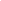 Approvazione del PEI
e prima sottoscrizioneData _______________Verbale allegato n. 1Firma del dirigente Scolastico1………………………         .  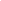 Verifica intermediaData _______________Verbale allegato n. _____Firma del dirigente Scolastico1 ………………………         .  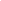 Verifica finale e proposte per l’A.S. successivoData _______________Verbale allegato n. _____Firma del dirigente Scolastico1………………………         .  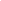 Cognome e nomeContinuità A.S. precedente sì/noCognome e nomeDocente diContinuità A.S. precedente sì/noCognome e nomeRiferimenti telefoniciContinuità A.S. precedente sì/noCognome e nomeRiferimenti telefoniciContinuità A.S. precedente sì/noCognome e nomeRiferimenti telefoniciContinuità A.S. precedente sì/noCognome e nomeQualificaRiferimenti telefoniciContinuità A.S. precedente sì/noDataNome e Cognome*specificare a quale titolo ciascun componente interviene al GLOVariazione (nuovo membro, sostituzione, decadenza…)Situazione familiare / descrizione dell’alunno/aA cura dei genitori o esercenti la responsabilità genitoriale ovvero di altri componenti del GLO……………….…………………………….……………………………………………………………………………………………………………………………………………………………………………………………………………………………………………………………………………………………………………………………………………………………………………………………………………………………………………………………………………………………………………………………………………………………………………………………………………………………………………………………………………………………………………………………………………………………………………………………………………………………………………………………………………………………………………………………………………………………………………………………………………………………………………………………………………………………………………………………………………………………………………………………………………………………………………………………………………………………………………………………………………………………………………………………………Sintetica descrizione, considerando in particolare le dimensioni sulle quali va previsto l'intervento e che andranno quindi analizzate nel presente PEI____________________________________________________________________________________________________________________________________________________________________________________________________________________________________________________________________________________________________________In base alle indicazioni del Profilo di Funzionamento (o, se non è stato ancora redatto, della Diagnosi Funzionale e del Profilo Dinamico Funzionale) sono individuate le dimensioni rispetto alle quali è necessario definire nel PEI specifici interventi. Le sezioni del PEI non coinvolte vengono omesse.Dimensione Socializzazione/Interazione/Relazione             	Sezione 4A/5A  	  Va definita       Va omessaDimensione Comunicazione/Linguaggio                           	Sezione 4B/5B  	  Va definita 	 Va omessaDimensione Autonomia/ Orientamento                             	Sezione 4C/5C 	  Va definita 	 Va omessaDimensione Cognitiva, Neuropsicologica e dell'Apprendimento               Sezione  4D/5D 	  Va definita 	 Va omessaa. Dimensione della relazione, dell’interazione e della socializzazioneb. Dimensione della comunicazione e del linguaggio: c. Dimensione dell’autonomia e dell’orientamento:d. Dimensione cognitiva, neuropsicologica e dell’apprendimento:Specificare i punti oggetto di eventuale revisioneOBIETTIVI (infinito presente), specificando anche gli esiti attesi (indicativo presente)INTERVENTI DIDATTICI E METODOLOGICI, STRATEGIE, TECNICHE E STRUMENTI (AUSILI E/O SUSSIDI) finalizzati al raggiungimento degli obiettiviVERIFICA (metodi, criteri e strumenti utilizzati per verificare se gli obiettivi sono stati raggiunti)OBIETTIVI (infinito presente), specificando anche gli esiti attesi (indicativo presenteINTERVENTI DIDATTICI E METODOLOGICI, STRATEGIE, TECNICHE E STRUMENTI (AUSILI E/O SUSSIDI) finalizzati al raggiungimento degli obiettiviVERIFICA (metodi, criteri e strumenti utilizzati per verificare se gli obiettivi sono stati raggiunti)OBIETTIVI (infinito presente), specificando anche gli esiti attesi (indicativo presente)INTERVENTI DIDATTICI E METODOLOGICI, STRATEGIE, TECNICHE E STRUMENTI (AUSILI E/O SUSSIDI) finalizzati al raggiungimento degli obiettiviVERIFICA (metodi, criteri e strumenti utilizzati per verificare se gli obiettivi sono stati raggiunti)OBIETTIVI (infinito presente), specificando anche gli esiti attesi (indicativo presente)INTERVENTI DIDATTICI E METODOLOGICI, STRATEGIE, TECNICHE E STRUMENTI (AUSILI E/O SUSSIDI) finalizzati al raggiungimento degli obiettiviVERIFICA (metodi, criteri e strumenti utilizzati per verificare se gli obiettivi sono stati raggiunti)Specificare i punti eventualmente oggetto di revisione relativi alle Dimensioni interessateCon verifica dei risultati conseguiti e valutazione sull'efficacia di interventi, strategie e strumenti Specificare i punti oggetto di eventuale revisioneSpecificare i punti oggetto di eventuale revisionecon verifica dei risultati conseguiti e valutazione sull'efficacia di interventi, strategie e strumenti 8. 1 Modalità di sostegno didattico e ulteriori interventi di inclusione (anche con riferimento ad interventi di orientamento scolastico8. 1 Modalità di sostegno didattico e ulteriori interventi di inclusione (anche con riferimento ad interventi di orientamento scolastico8.2 Progettazione disciplinare. Interventi educativo-didattici, strategie, strumenti nelle diverse discipline/aree disciplinari (Anche nel caso in cui le discipline siano aggregate in Aree disciplinari, la valutazione degli apprendimenti è sempre espressa per ciascuna disciplina)(Compilare soltanto per le discipline aree disciplinari per le quali è prevista una progettazione personalizzata)8.2 Progettazione disciplinare. Interventi educativo-didattici, strategie, strumenti nelle diverse discipline/aree disciplinari (Anche nel caso in cui le discipline siano aggregate in Aree disciplinari, la valutazione degli apprendimenti è sempre espressa per ciascuna disciplina)(Compilare soltanto per le discipline aree disciplinari per le quali è prevista una progettazione personalizzata)8.2 Progettazione disciplinare. Interventi educativo-didattici, strategie, strumenti nelle diverse discipline/aree disciplinari (Anche nel caso in cui le discipline siano aggregate in Aree disciplinari, la valutazione degli apprendimenti è sempre espressa per ciascuna disciplina)(Compilare soltanto per le discipline aree disciplinari per le quali è prevista una progettazione personalizzata)ITALIANO	 A - Segue la progettazione didattica della classe e si applicano gli stessi criteri di valutazione  B - Rispetto alla progettazione didattica della classe sono applicate le seguenti personalizzazioni in relazione agli obiettivi di apprendimento (conoscenze, abilità, traguardi di competenze) e ai criteri di valutazione ______________________________________________________________	 A - Segue la progettazione didattica della classe e si applicano gli stessi criteri di valutazione  B - Rispetto alla progettazione didattica della classe sono applicate le seguenti personalizzazioni in relazione agli obiettivi di apprendimento (conoscenze, abilità, traguardi di competenze) e ai criteri di valutazione ______________________________________________________________STORIA	 A - Segue la progettazione didattica della classe e si applicano gli stessi criteri di valutazione  B - Rispetto alla progettazione didattica della classe sono applicate le seguenti personalizzazioni in relazione agli obiettivi di apprendimento (conoscenze, abilità, traguardi di competenze) e ai criteri di valutazione______________________________________________________________	 A - Segue la progettazione didattica della classe e si applicano gli stessi criteri di valutazione  B - Rispetto alla progettazione didattica della classe sono applicate le seguenti personalizzazioni in relazione agli obiettivi di apprendimento (conoscenze, abilità, traguardi di competenze) e ai criteri di valutazione______________________________________________________________GEOGRAFIA	 A - Segue la progettazione didattica della classe e si applicano gli stessi criteri di valutazione  B - Rispetto alla progettazione didattica della classe sono applicate le seguenti personalizzazioni in relazione agli obiettivi di apprendimento (conoscenze, abilità, traguardi di competenze) e ai criteri di valutazione ______________________________________________________________	 A - Segue la progettazione didattica della classe e si applicano gli stessi criteri di valutazione  B - Rispetto alla progettazione didattica della classe sono applicate le seguenti personalizzazioni in relazione agli obiettivi di apprendimento (conoscenze, abilità, traguardi di competenze) e ai criteri di valutazione ______________________________________________________________INGLESE	 A - Segue la progettazione didattica della classe e si applicano gli stessi criteri di valutazione  B - Rispetto alla progettazione didattica della classe sono applicate le seguenti personalizzazioni in relazione agli obiettivi di apprendimento (conoscenze, abilità, traguardi di competenze) e ai criteri di valutazione______________________________________________________________	 A - Segue la progettazione didattica della classe e si applicano gli stessi criteri di valutazione  B - Rispetto alla progettazione didattica della classe sono applicate le seguenti personalizzazioni in relazione agli obiettivi di apprendimento (conoscenze, abilità, traguardi di competenze) e ai criteri di valutazione______________________________________________________________SECONDA LINGUA COMUNITARIA (FRANCESE/SPAGNOLO)	 A - Segue la progettazione didattica della classe e si applicano gli stessi criteri di valutazione  B - Rispetto alla progettazione didattica della classe sono applicate le seguenti personalizzazioni in relazione agli obiettivi di apprendimento (conoscenze, abilità, traguardi di competenze) e ai criteri di valutazione______________________________________________________________	 A - Segue la progettazione didattica della classe e si applicano gli stessi criteri di valutazione  B - Rispetto alla progettazione didattica della classe sono applicate le seguenti personalizzazioni in relazione agli obiettivi di apprendimento (conoscenze, abilità, traguardi di competenze) e ai criteri di valutazione______________________________________________________________MATEMATICA	 A - Segue la progettazione didattica della classe e si applicano gli stessi criteri di valutazione  B - Rispetto alla progettazione didattica della classe sono applicate le seguenti personalizzazioni in relazione agli obiettivi di apprendimento (conoscenze, abilità, traguardi di competenze) e ai criteri di valutazione______________________________________________________________	 A - Segue la progettazione didattica della classe e si applicano gli stessi criteri di valutazione  B - Rispetto alla progettazione didattica della classe sono applicate le seguenti personalizzazioni in relazione agli obiettivi di apprendimento (conoscenze, abilità, traguardi di competenze) e ai criteri di valutazione______________________________________________________________SCIENZE	 A - Segue la progettazione didattica della classe e si applicano gli stessi criteri di valutazione  B - Rispetto alla progettazione didattica della classe sono applicate le seguenti personalizzazioni in relazione agli obiettivi di apprendimento (conoscenze, abilità, traguardi di competenze) e ai criteri di valutazione______________________________________________________________	 A - Segue la progettazione didattica della classe e si applicano gli stessi criteri di valutazione  B - Rispetto alla progettazione didattica della classe sono applicate le seguenti personalizzazioni in relazione agli obiettivi di apprendimento (conoscenze, abilità, traguardi di competenze) e ai criteri di valutazione______________________________________________________________TECNOLOGIA	 A - Segue la progettazione didattica della classe e si applicano gli stessi criteri di valutazione  B - Rispetto alla progettazione didattica della classe sono applicate le seguenti personalizzazioni in relazione agli obiettivi di apprendimento (conoscenze, abilità, traguardi di competenze) e ai criteri di valutazione______________________________________________________________	 A - Segue la progettazione didattica della classe e si applicano gli stessi criteri di valutazione  B - Rispetto alla progettazione didattica della classe sono applicate le seguenti personalizzazioni in relazione agli obiettivi di apprendimento (conoscenze, abilità, traguardi di competenze) e ai criteri di valutazione______________________________________________________________ARTE E IMMAGINE	 A - Segue la progettazione didattica della classe e si applicano gli stessi criteri di valutazione  B - Rispetto alla progettazione didattica della classe sono applicate le seguenti personalizzazioni in relazione agli obiettivi di apprendimento (conoscenze, abilità, traguardi di competenze) e ai criteri di valutazione______________________________________________________________	 A - Segue la progettazione didattica della classe e si applicano gli stessi criteri di valutazione  B - Rispetto alla progettazione didattica della classe sono applicate le seguenti personalizzazioni in relazione agli obiettivi di apprendimento (conoscenze, abilità, traguardi di competenze) e ai criteri di valutazione______________________________________________________________EDUCAZIONE MUSICALE	 A - Segue la progettazione didattica della classe e si applicano gli stessi criteri di valutazione  B - Rispetto alla progettazione didattica della classe sono applicate le seguenti personalizzazioni in relazione agli obiettivi di apprendimento (conoscenze, abilità, traguardi di competenze) e ai criteri di valutazione______________________________________________________________	 A - Segue la progettazione didattica della classe e si applicano gli stessi criteri di valutazione  B - Rispetto alla progettazione didattica della classe sono applicate le seguenti personalizzazioni in relazione agli obiettivi di apprendimento (conoscenze, abilità, traguardi di competenze) e ai criteri di valutazione______________________________________________________________EDUCAZIONE MOTORIA	 A - Segue la progettazione didattica della classe e si applicano gli stessi criteri di valutazione  B - Rispetto alla progettazione didattica della classe sono applicate le seguenti personalizzazioni in relazione agli obiettivi di apprendimento (conoscenze, abilità, traguardi di competenze) e ai criteri di valutazione______________________________________________________________	 A - Segue la progettazione didattica della classe e si applicano gli stessi criteri di valutazione  B - Rispetto alla progettazione didattica della classe sono applicate le seguenti personalizzazioni in relazione agli obiettivi di apprendimento (conoscenze, abilità, traguardi di competenze) e ai criteri di valutazione______________________________________________________________RELIGIONE	 A - Segue la progettazione didattica della classe e si applicano gli stessi criteri di valutazione  B - Rispetto alla progettazione didattica della classe sono applicate le seguenti personalizzazioni in relazione agli obiettivi di apprendimento (conoscenze, abilità, traguardi di competenze) e ai criteri di valutazione______________________________________________________________	 A - Segue la progettazione didattica della classe e si applicano gli stessi criteri di valutazione  B - Rispetto alla progettazione didattica della classe sono applicate le seguenti personalizzazioni in relazione agli obiettivi di apprendimento (conoscenze, abilità, traguardi di competenze) e ai criteri di valutazione______________________________________________________________8.4 Criteri di valutazione del comportamento ed eventuali obiettivi specifici8.4 Criteri di valutazione del comportamento ed eventuali obiettivi specificiComportamento: 	 A - Il comportamento è valutato in base agli stessi criteri adottati per la classe  B - Il comportamento è valutato in base ai seguenti criteri personalizzati e al raggiungimento dei seguenti obiettivi: …Specificare i punti oggetto di eventuale revisioneCon verifica dei risultati didattici conseguiti e valutazione sull'efficacia di interventi, strategie e strumenti riferiti anche all'ambiente di apprendimento.
NB: la valutazione finale degli apprendimenti è di competenza di tutto il Consiglio di classePer l’alunno, a causa della gravità della patologia, ai fini dell’integrazione scolastica e del conseguimento degli obiettivi proposti e tenuto conto del profilo di funzionamento/Diagnosi funzionale, si propone in ambito scolastico N. ____ ore di sostegno didattico e N. ____ ore destinate agli interventi di assistenza per il corrente anno scolastico, 20  – 20  come indicato nella verifica finale del PEI a fronte delle ore assegnate:LunedìMartedìMercoledìGiovedìVenerdìSabato8.15  - 9.15Pres. 9.15   - 10.1510.15 – 11.1511.15 - 12.1512.15  - 13.1513.15 – 14.15L’alunno/a frequenta con orario ridotto?  Sì: è presente a scuola per ___ ore settimanali rispetto alle ___ ore della classe, nel periodo _________ (indicare il periodo dell’anno scolastico) su richiesta della famiglia e degli specialisti sanitari, in accordo con la scuola, per le seguenti motivazioni:…………………….   No, frequenta regolarmente tutte le ore previste per la classe L’alunno/a è sempre nel gruppo classe con i compagni?  Sì  No, in base all’orario svolge nel periodo________ (indicare il periodo dell’anno scolastico), ______ ore in altri spazi per le seguenti attività____________ con un gruppo di compagni ovvero individualmente per le seguenti oggettive, comprovate e particolari circostanze educative e didattiche Insegnante per le attività di sostegnoNumero di ore settimanali _________ Risorse destinate agli interventi di assistenza igienica e di baseDescrizione del servizio svolto dai collaboratori scolastici………………………Risorse professionali destinate all'assistenza, all'autonomia e/o alla comunicazioneTipologia di assistenza / figura professionale ____________________________________Numero di ore settimanali condivise con l’Ente competente _________ Altre risorse professionali presenti nella scuola/classe docenti del Consiglio di classe o della scuola in possesso del titolo di specializzazione per le attività di sostegnodocenti dell’organico dell’autonomia coinvolti/e in progetti di inclusione o in specifiche attività rivolte all’alunno/a e/o alla classe altro _____________Uscite didattiche, visite guidate e viaggi di istruzioneInterventi previsti per consentire all’alunno/a di partecipare alle uscite didattiche, alle visite guidate e ai viaggi di istruzione organizzati per la classe……………………………………………………………………Strategie per la prevenzione e l’eventuale gestione di comportamenti problematici_______________________________________________________________________Attività o progetti sull’inclusione rivolti alla classe_______________________________________________________________________Trasporto ScolasticoIndicare le modalità di svolgimento del servizio__________________________Attività terapautico-riabilitativen° orestrutturaObiettivi perseguiti ed eventuali raccordi con il PEI NOTE (altre informazioni utili)Attività extrascolastiche di tipo formale, informale e non formale (es. attività ludico/ricreative, motorie, artistiche, etcsupportoObiettivi perseguiti ed eventuali raccordi con il PEI NOTE (altre informazioni utili) Specificare i punti oggetto di eventuale revisioneCompetenze chiave europeeCompetenze dal Profilo dello studenteal termine del primo ciclo di istruzioneNOTE ESPLICATIVE ………………………………………………………………………………………………………………………………………………………………………………………………………………………………………………………………………………………………………………………………………………………………………………………………………………………………………………………………………………………………………………………………………………………………………………………………………NOTE ESPLICATIVE ………………………………………………………………………………………………………………………………………………………………………………………………………………………………………………………………………………………………………………………………………………………………………………………………………………………………………………………………………………………………………………………………………………………………………………………………………Il presente P.E.I. è stato redatto dal GLO composto da:Cognome e nomeFirmaDirigente scolastico o suo delegatoInsegnante specializzato nelle attività di SostegnoInsegnanti CurricolariPartecipano al GLO:Partecipano al GLO:Partecipano al GLO:Genitori dell’alunno o chi ne fa le veciNeuropsichiatra infantilePsicologo dell’età evolutivaLogopedistaNeuropsicomotricistaReferente area minori del servizio socialeOperatori AEC/OEPACAltro